June 22, 2016To All Parties:RE:	Amendment, Comment, and Reply Comment Schedule for:PMO III – Petition for Waiver of Remedies re 2016 Work Stoppage (F0020)    P-2016-2551053PMO – Performance Metrics and Remedies (F0020)     M-00011468	On June 14, 2016, Verizon Pennsylvania LLC (Verizon PA) filed and electronically served a Petition for Waiver of certain service quality results measured under the Pennsylvania Performance Assurance Plan (PA PAP).  Verizon PA asserts that it failed to meet three benchmark standards relative to metrics in the PA Carrier-to-Carrier Guidelines Performance Standards and Reports (PA GL) for April 2016 due to a work stoppage.  In its transmittal letter, Verizon PA further asserts that it “expects that the service performance for some PAP measures will also be influenced [due to the same causes] in May 2016 and beyond.”  Petition, fn. 4.  Based on Verizon PA’s assertion that there may be additional missed metrics that would trigger remedies due to the work stoppage, any substantive action on the Petition at this time would be premature.  The Commission will not act on the Petition for Waiver until all the metrics data and remedies results relative to the work stoppage have been filed and served by Verizon PA.  Verizon PA shall file an amended Petition for Waiver by August 15, 2016, reflecting that all the relevant data and results have been filed and served and articulating revisions, if any, to the waiver request.  Participants in the PA Carrier Working Group will be polled after the amended Petition for Waiver is filed to determine if the Participants want the opportunity to discuss the matter at a scheduled or specially-called meeting of the PA CWG.  After the amended Petition for Waiver is filed, a timeline for comments relative to the amended Petition for Waiver will be established by Secretarial Letter.  Rich Layton, rlayton@pa.gov or 717-214-9117, and Bryan Mahla, bmahla@pa.gov or 717-787-6381, are the Commission contacts for technical matters.  Louise Fink Smith, finksmith@pa.gov or 717-787-8866, and Jennedy Johnson, jennejohns@pa.gov or 717-256-8423, are the Commission contacts for legal and procedural matters.  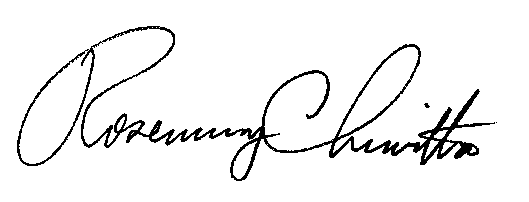 							Very truly yours,							Rosemary Chiavetta							Secretarycc:	Service Lists:  P-2016-2551053 & M-00011468 (F0019)PA CWG Participants – electronically by staffCyndi Page for PUC’s “PA CWG & Verizon Metrics/Remedies” webpageRich Layton & Bryan Mahla – TUSLouise Fink Smith & Jennedy Johnson – Law Bureau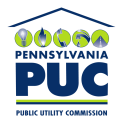 COMMONWEALTH OF PENNSYLVANIAPENNSYLVANIA PUBLIC UTILITY COMMISSION400 North StreetHARRISBURG, PA 17120IN REPLY, PLEASE REFER TO DOCKETS:P-2016-2551053M-00011468(F0020)